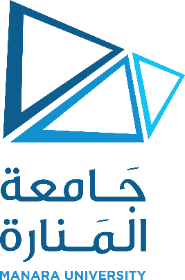      Course Descriptione-marketingFaculty of Business AdministrationFaculty of Business AdministrationFaculty of Business AdministrationDepartment of Marketing and e-commerceDepartment of Marketing and e-commerceCoursee-marketinge-marketingPrerequisite:    Credit Hours:3Theoretical:3 Practical:0Course Code:Description Description Description The course introduces the students to the nature and advantages of  e-marketing compared to traditional marketing techniques with relation to consumers and organizations. It also introduces to them the requirements, structures, types and stages of e-marketing activities. In addition to that, students will be introduced to the e-marketing information systems, their operation methods, importance and characteristics. Finally, a sizable part of the course will be dedicated to the elements of e-marketing  mix, including product, pricing, distribution, and electronic promotion.                                                                              .                                                                                                                                                       The course introduces the students to the nature and advantages of  e-marketing compared to traditional marketing techniques with relation to consumers and organizations. It also introduces to them the requirements, structures, types and stages of e-marketing activities. In addition to that, students will be introduced to the e-marketing information systems, their operation methods, importance and characteristics. Finally, a sizable part of the course will be dedicated to the elements of e-marketing  mix, including product, pricing, distribution, and electronic promotion.                                                                              .                                                                                                                                                       The course introduces the students to the nature and advantages of  e-marketing compared to traditional marketing techniques with relation to consumers and organizations. It also introduces to them the requirements, structures, types and stages of e-marketing activities. In addition to that, students will be introduced to the e-marketing information systems, their operation methods, importance and characteristics. Finally, a sizable part of the course will be dedicated to the elements of e-marketing  mix, including product, pricing, distribution, and electronic promotion.                                                                              .                                                                                                                                                       ContentContentContentLecture7: e-distributionLecture8: e-promotionLecture9: Selling in e-markets and the Tools of e-promotionLecture10: Personalization and PrivacyLecture1: Nature of e-marketingLecture2: Structures and Requirements of e-marketingLecture3: e-marketing Information SystemsLecture4: e-marketing MixLecture5: Product in e-marketLecture6: e-pricing        Lecture1: Nature of e-marketingLecture2: Structures and Requirements of e-marketingLecture3: e-marketing Information SystemsLecture4: e-marketing MixLecture5: Product in e-marketLecture6: e-pricing        ReferencesReferencesReferences English Books: 1- Strauss J., Frost R., E Marketing. Publisher: Prentice Hall/ Pearson, 7th Edition, 2014.  2- Clarcke, Irvin, Theresa Flaherty, Advances in Electronic Marketing, IDEA Group Publishing, Hershy. London. 2005.كتب عربية:1- أمجدل، أحمد: مبادئ التسويق الإلكتروني، كلية إدارة الأعمال، منشورات جامعة طيبة، السعودية، 2010. 2- غدير غدير، باسم: التسويق الالكتروني، كلية الاقتصاد، منشورات جامعة تشرين، 2017.3- العديلي، مبروك: التسويق الإلكتروني، دار أمجد للنشر والتوزيع، عمان، 2015.  English Books: 1- Strauss J., Frost R., E Marketing. Publisher: Prentice Hall/ Pearson, 7th Edition, 2014.  2- Clarcke, Irvin, Theresa Flaherty, Advances in Electronic Marketing, IDEA Group Publishing, Hershy. London. 2005.كتب عربية:1- أمجدل، أحمد: مبادئ التسويق الإلكتروني، كلية إدارة الأعمال، منشورات جامعة طيبة، السعودية، 2010. 2- غدير غدير، باسم: التسويق الالكتروني، كلية الاقتصاد، منشورات جامعة تشرين، 2017.3- العديلي، مبروك: التسويق الإلكتروني، دار أمجد للنشر والتوزيع، عمان، 2015.  English Books: 1- Strauss J., Frost R., E Marketing. Publisher: Prentice Hall/ Pearson, 7th Edition, 2014.  2- Clarcke, Irvin, Theresa Flaherty, Advances in Electronic Marketing, IDEA Group Publishing, Hershy. London. 2005.كتب عربية:1- أمجدل، أحمد: مبادئ التسويق الإلكتروني، كلية إدارة الأعمال، منشورات جامعة طيبة، السعودية، 2010. 2- غدير غدير، باسم: التسويق الالكتروني، كلية الاقتصاد، منشورات جامعة تشرين، 2017.3- العديلي، مبروك: التسويق الإلكتروني، دار أمجد للنشر والتوزيع، عمان، 2015. 